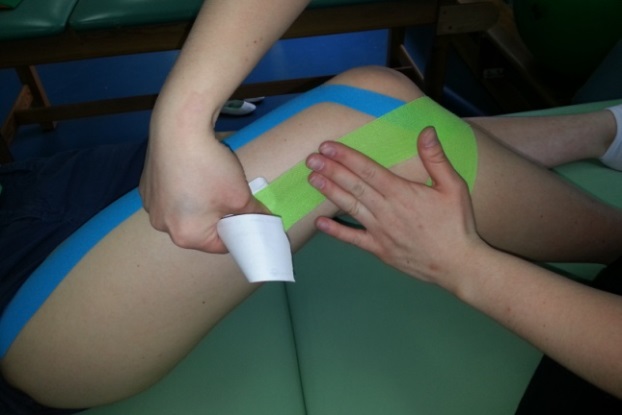 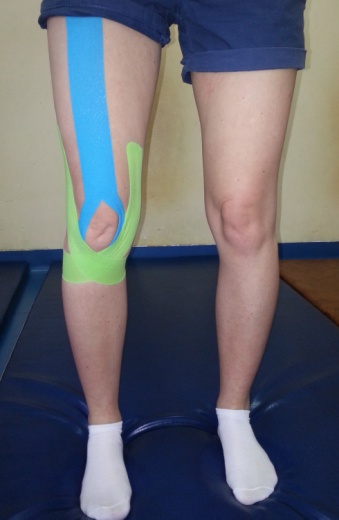 Figure 1. Application KT for quadriceps femoris with supporting proprioceptionTable 1. Results of knee flexion and extension measurements, femoral measurements, and knee measurement (differences between current and previous measurements: * p<0.05, ** p<0.01, *** p<0.001)Table 2. Results of pain level measured by Laitinen Scale (differences between groups: * p<0.05)Figure 2. Assessment of physiotherapeutic treatmentsdamaged limbdamaged limbdamaged limbdamaged limbhealthy limbhealthy limbhealthy limbhealthy limbmeasurementsmeasurementsmeasurementsmeasurementsmeasurementsmeasurementsmeasurementsmeasurements12341234knee flexion [°]all105111.7***118.3***124.1***129.8129.8129.8129.6knee flexion [°]Group 1104.5112.1***121.8***127.7***132.7132.7132.7132.3knee flexion [°]Group 2105.4111.3***115**120.8***127.1127.1127.1127.1knee extension [°]all6.733.04***0.43***0.210.210.2100knee extension [°]Group 16.362.27**0.45**00000knee extension [°]Group 27.083.75***0.41***0.410.410.4100femoral measurement 1 [cm]all58.5758.6558.93***59.22**59.859.8759.9159.91femoral measurement 1 [cm]Group 159.7759.9160.18**60.55*61.0561.0961.1461.09femoral measurement 1 [cm]Group 257.4657.557.79*5858.6758.7558.7958.83femoral measurement 2 [cm]all46.1946.54***46.85**47.11**47.4347.547.5747.63femoral measurement 2 [cm]Group 147.2647.77***48*48.36**48.548.5948.5948.64femoral measurement 2 [cm]Group 245.2145.42**45.79*45.96*46.4646.546.6346.71knee measurement [cm]all40.740.39***40.22**39.8**39.2639.2639.2639.3knee measurement [cm]Group 141.2740.91***40.68**40.14**39.8239.8239.8239.82knee measurement [cm]Group 240.1739.92**39.7939.5*38.7538.7538.7538.831. day28. daydifference [p]Group 1intensity of pain1.7550.727p<0.01Group 1frequency of pain1.6360.636p<0.01Group 1use of analgesics1.3640.091p<0.001Group 1decreased activity1.7270.273p<0.001Group 2intensity of pain2.250*1.000p<0.001Group 2frequency of pain2.1671.167*p<0.01Group 2use of analgesics1.7500.667*p<0.001Group 2decreased activity1.8330.833p<0.01